Drafting and Design 9/10		Name:___________________________Drawing AssignmentBedroom 3D ModelTASK: 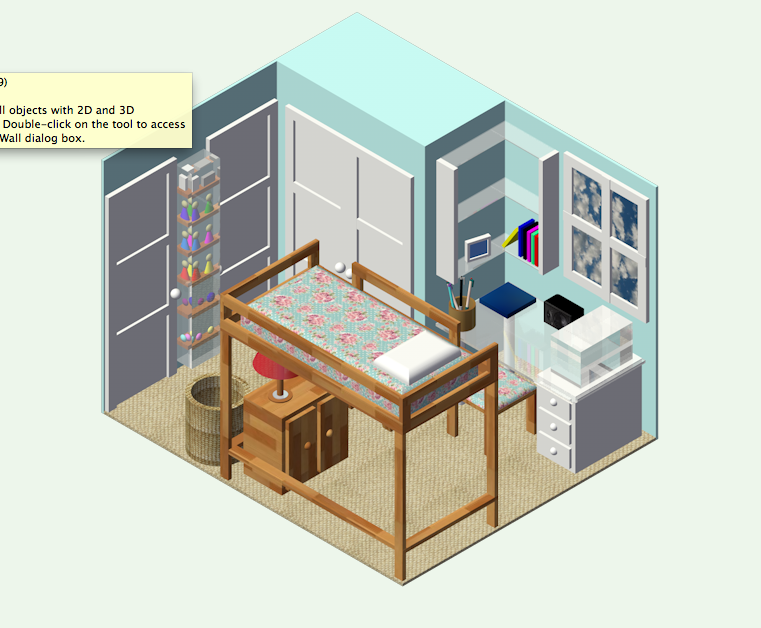 Using your 2D bedroom floor plan as a sketch:Create a 3D model of your bedroom.Use architectural tools (wall, door, window, plug ins tools)Texture components of your room.Remove one (or two) walls in order to highlight the features of your modelHand in colour-rendering with 2D floor plan attached.PROCEDURE:Open 2D bedroom floor plan file. Create “3D Model” layerDraw walls in Top/Plan view (trace on top of your 2D plan using show/snap)Add doors and windows as necessary.Draw furniture models or use plug ins from resource browser.  Make as accurate as possible. Place your 3d Lamp and Flashlight on a surface of your 3D model (desk or nightstand)Texture your bedroom with as much accuracy as possible.PresentationYour will need to hand in the following final copies all on title block templates:2D floorplan (with dimensions) 3D model in colour from best angle (final quality, 300 DPI)EvaluationYour 2D and 3D drawings will be marked on: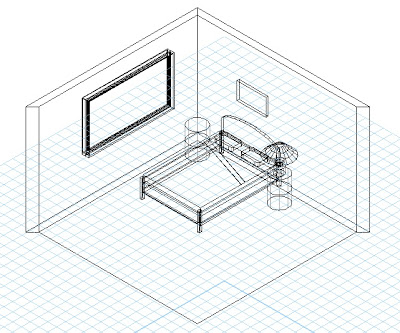 -Accuracy of scaling and dimensioning.-Cleanliness of lines in all drawings.-Effectiveness of texture, light applications.-Inclusion of lamp and flashlight-Choice of angles for final rendering and printing.